 Activities-IA program was conducted for preparation and distribution of hand sanitizer by the department of Chemistry to the peoples of around of the college at the beginning of Covid-19 (2020). The composition of the sanitizer was 0.5 – 1% + 1.57% Glycerol + remaining portion is 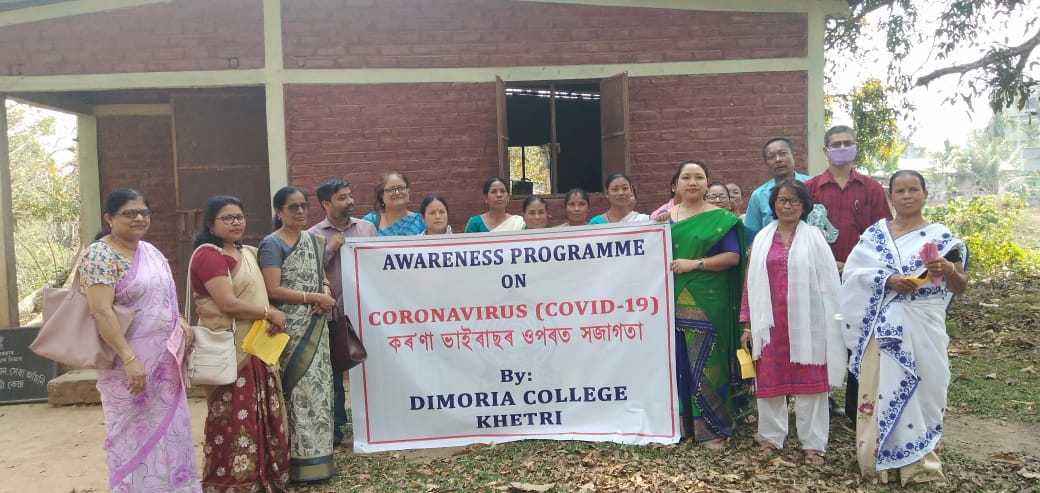 